混合式教学示范课程建设项目申请表课程名称：课程类别：□通识教育课  □专业教育课□理论课 □实践课 □理论(含实践)课□必修课 □选修课所属学科:负 责 人:所在学院:申请日期:内蒙古工业大学教务处 制一、课程负责人情况二、课程组情况三、课程建设基本情况四、混合式教学模式改革方案建设与改革方案（对照《内蒙古工业大学混合式教学示范课程建设评价指标体系》）五、经费预算六、承诺与责任七、评审意见姓名姓名姓名性别出生年月出生年月职称职称职称职务学历/学位学历/学位手机手机手机电子邮箱电子邮箱承担本科教学经历本课程教学任务理论教学时间课程名称课程名称课程名称授课班级授课班级学时备注承担本科教学经历本课程教学任务理论教学承担本科教学经历本课程教学任务理论教学承担本科教学经历本课程教学任务理论教学承担本科教学经历本课程教学任务实践教学承担本科教学经历本课程教学任务实践教学承担本科教学经历本课程教学任务实践教学承担本科教学经历其它本科教学任务其它本科教学任务承担本科教学经历其它本科教学任务其它本科教学任务承担本科教学经历其它本科教学任务其它本科教学任务教学研究情况主持的教学研究课题（含课题名称、来源、年限）（不超过五项）；作为第一署名人在国内外公开发行的刊物上发表的教学研究论文（含题目、刊物名称、时间）（不超过十项）；获得的教学表彰/奖励（不超过五项）。主持的教学研究课题（含课题名称、来源、年限）（不超过五项）；作为第一署名人在国内外公开发行的刊物上发表的教学研究论文（含题目、刊物名称、时间）（不超过十项）；获得的教学表彰/奖励（不超过五项）。主持的教学研究课题（含课题名称、来源、年限）（不超过五项）；作为第一署名人在国内外公开发行的刊物上发表的教学研究论文（含题目、刊物名称、时间）（不超过十项）；获得的教学表彰/奖励（不超过五项）。主持的教学研究课题（含课题名称、来源、年限）（不超过五项）；作为第一署名人在国内外公开发行的刊物上发表的教学研究论文（含题目、刊物名称、时间）（不超过十项）；获得的教学表彰/奖励（不超过五项）。主持的教学研究课题（含课题名称、来源、年限）（不超过五项）；作为第一署名人在国内外公开发行的刊物上发表的教学研究论文（含题目、刊物名称、时间）（不超过十项）；获得的教学表彰/奖励（不超过五项）。主持的教学研究课题（含课题名称、来源、年限）（不超过五项）；作为第一署名人在国内外公开发行的刊物上发表的教学研究论文（含题目、刊物名称、时间）（不超过十项）；获得的教学表彰/奖励（不超过五项）。主持的教学研究课题（含课题名称、来源、年限）（不超过五项）；作为第一署名人在国内外公开发行的刊物上发表的教学研究论文（含题目、刊物名称、时间）（不超过十项）；获得的教学表彰/奖励（不超过五项）。主持的教学研究课题（含课题名称、来源、年限）（不超过五项）；作为第一署名人在国内外公开发行的刊物上发表的教学研究论文（含题目、刊物名称、时间）（不超过十项）；获得的教学表彰/奖励（不超过五项）。主持的教学研究课题（含课题名称、来源、年限）（不超过五项）；作为第一署名人在国内外公开发行的刊物上发表的教学研究论文（含题目、刊物名称、时间）（不超过十项）；获得的教学表彰/奖励（不超过五项）。主持的教学研究课题（含课题名称、来源、年限）（不超过五项）；作为第一署名人在国内外公开发行的刊物上发表的教学研究论文（含题目、刊物名称、时间）（不超过十项）；获得的教学表彰/奖励（不超过五项）。姓名性别年龄学历职称学术专长拟在本课程建设中承担的任务手机号课程名称课程名称课程编码课程编码课程编码英文名称英文名称课程类别课程类别□ 通识教育课     □专业教育课□ 理论课         □ 实践课      □理论(含实践)课□必修课          □选修课 □ 通识教育课     □专业教育课□ 理论课         □ 实践课      □理论(含实践)课□必修课          □选修课 □ 通识教育课     □专业教育课□ 理论课         □ 实践课      □理论(含实践)课□必修课          □选修课 □ 通识教育课     □专业教育课□ 理论课         □ 实践课      □理论(含实践)课□必修课          □选修课 □ 通识教育课     □专业教育课□ 理论课         □ 实践课      □理论(含实践)课□必修课          □选修课 □ 通识教育课     □专业教育课□ 理论课         □ 实践课      □理论(含实践)课□必修课          □选修课 □ 通识教育课     □专业教育课□ 理论课         □ 实践课      □理论(含实践)课□必修课          □选修课 适用专业适用专业开课学期开课学期□ 秋季学期      □ 春季学期学 时学 时学分学分开课单位(系)1.课程定位（本课程在专业人才培养方案中的作用，及对培养目标达成的支撑情况）1.课程定位（本课程在专业人才培养方案中的作用，及对培养目标达成的支撑情况）1.课程定位（本课程在专业人才培养方案中的作用，及对培养目标达成的支撑情况）1.课程定位（本课程在专业人才培养方案中的作用，及对培养目标达成的支撑情况）1.课程定位（本课程在专业人才培养方案中的作用，及对培养目标达成的支撑情况）1.课程定位（本课程在专业人才培养方案中的作用，及对培养目标达成的支撑情况）1.课程定位（本课程在专业人才培养方案中的作用，及对培养目标达成的支撑情况）1.课程定位（本课程在专业人才培养方案中的作用，及对培养目标达成的支撑情况）1.课程定位（本课程在专业人才培养方案中的作用，及对培养目标达成的支撑情况）2.课程特色（与校内外同类课程相比，说明本课程的亮点、特色）2.课程特色（与校内外同类课程相比，说明本课程的亮点、特色）2.课程特色（与校内外同类课程相比，说明本课程的亮点、特色）2.课程特色（与校内外同类课程相比，说明本课程的亮点、特色）2.课程特色（与校内外同类课程相比，说明本课程的亮点、特色）2.课程特色（与校内外同类课程相比，说明本课程的亮点、特色）2.课程特色（与校内外同类课程相比，说明本课程的亮点、特色）2.课程特色（与校内外同类课程相比，说明本课程的亮点、特色）2.课程特色（与校内外同类课程相比，说明本课程的亮点、特色）3.课程基础（目前本课程的开设情况，开设时间、授课对象、授课人数，相关教学资源储备情况）3.课程基础（目前本课程的开设情况，开设时间、授课对象、授课人数，相关教学资源储备情况）3.课程基础（目前本课程的开设情况，开设时间、授课对象、授课人数，相关教学资源储备情况）3.课程基础（目前本课程的开设情况，开设时间、授课对象、授课人数，相关教学资源储备情况）3.课程基础（目前本课程的开设情况，开设时间、授课对象、授课人数，相关教学资源储备情况）3.课程基础（目前本课程的开设情况，开设时间、授课对象、授课人数，相关教学资源储备情况）3.课程基础（目前本课程的开设情况，开设时间、授课对象、授课人数，相关教学资源储备情况）3.课程基础（目前本课程的开设情况，开设时间、授课对象、授课人数，相关教学资源储备情况）3.课程基础（目前本课程的开设情况，开设时间、授课对象、授课人数，相关教学资源储备情况）1．本课程采用混合式教学模式改革的设计方案，包括建设目标、建设内容、、拟使用网络教学平台、措施和拟解决的关键问题（另附课程教学设计）2．建设进度和预期效果和成果第一轮次：第二轮次：申请资助经费总额申请资助经费总额申请资助经费总额支出项目金额（元）预算根据及理由图书资料费差旅费材料费版面费邮寄费打印复印费劳务费......合计3万说明：劳务费所占比例不得超过划拨经费的50%说明：劳务费所占比例不得超过划拨经费的50%说明：劳务费所占比例不得超过划拨经费的50%1.课程负责人保证课程资源内容不存在政治性、思想性、科学性和规范性问题；2.课程负责人保证申报所使用的课程资源知识产权清晰，无侵权使用的情况；3.课程负责人保证课程资源及申报材料不涉及国家安全和保密的相关规定，可以在网络上公开传播与使用；4.申报课程获得立项后，自愿参加我校网络教学平台课程的建设工作。                               课程负责人签字：日    期：1．所在学院意见分管教学院长签字：（学院公章）年     月     日2．学校学术委员会教学指导专门委员会意见主任签字：                                                                                          年     月     日3．学校意见分管校长签字：年    月    日 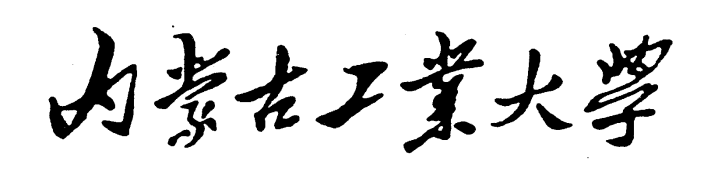 